Winter Haven Adventist Academy 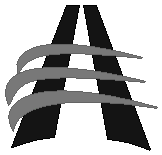 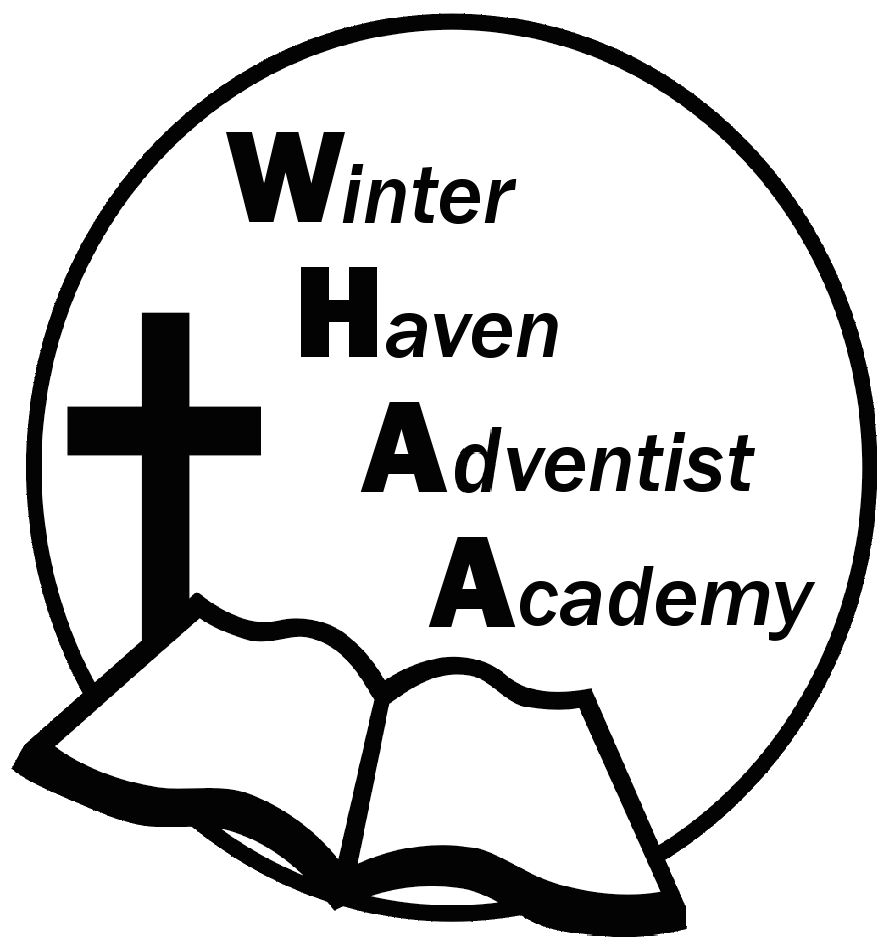 Week 25 February 19-23, 2024 NewsletterDear WHAA Families,This twenty-fifth week of school has been a productive week with students preparing and practicing for the church program. Worships this week were brought to us by Ms. Nikki and focused on the theme of patience and how God prepares us in life.  Below are some important events to remember. SATURDAY, MARCH 2 SCHOOL PROGRAM AND FAMILY PICNIC: WHAA will be having our third church program at Avenue K on Saturday, March 2. Instead of the usual fellowship dinner at the school everyone is invited to join the school for a fellowship picnic at Barnett Park in Lakeland, FL. The school will provide vegetarian hotdogs and families are invited to bring simple foods for this fellowship picnic event. Consider foods that can be served at room temperature with no microwaves (chips, salads, sandwiches, etc). Families may want to bring a change of clothes and chairs for sitting. Feel free to invite others, the park has plenty of paths for walking and the weather hopefully will be beautiful. The attire for students at church will be the white school shirt and black pants or skirt. Please plan to arrive no later than 10:30 a.m. at the church. WEDNESDAY, MARCH 6 “SKATEWORLD” SCHOOL FIELD TRIP: WHAA will be having a field trip on Wednesday, March 6. An all you can eat pizza lunch is provided with this trip. The students should wear the lime green school shirt with the logo and jeans. The cost will be $20 per student and adult. Students will be doing STEM activities, as well as roller skating. The bus will leave school by 8:20 a.m. and arrive back at school around 3:00 p.m. MONDAY-THURSDAY, MARCH 4-8 PARENT TEACHER CONFERENCES: WHAA will be having parent teacher conferences during the week of March 4-8. A link will be emailed next week for families to choose the dates and times that will be suitable. Thank you for your prayers and support. WHAA continues to pray for all the families. Have a blessed and restful weekend!Regrettably, students at WHAA will not be able to attend Festival of the Arts or Outdoor Education this school year due to circumstances that were out of the school’s control. Thank you for your understanding. - Important Dates:Wednesday, March 6 Skateworld STEM on WHEELS_Tampa $20 per child and adultMonday-Friday, March 11-15 Spring Break (No School)Wednesday April 10, Cracker Country, Pioneer Village_Tampa Fair Grounds, $20 per child and adultWednesday May 22, CocoKeys Water Resort_Orlando, $20 per child and adult Winter Haven Adventist Academy (WHAA)"Wisdom and Harmony, Anchored in Achievement"The Wisdom of God, the Harmony of the Holy Spirit, Anchored in Jesus and Advancing the Achievement Together.